深圳北理莫斯科大学岗位申请表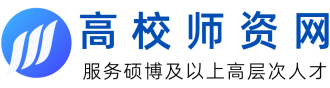 注：本表可附页。姓   名姓   名性   别出生年月电子照片电子照片国   籍国   籍民   族政治面貌电子照片电子照片婚姻状况婚姻状况最高毕业院校最高学历/学位电子照片电子照片外语水平外语水平拟聘岗位预计到岗时间电子照片电子照片原（现）单位及人事部门联系方式原（现）单位及人事部门联系方式原（现）单位及人事部门联系方式单位名称：单位名称：单位名称：单位名称：单位名称：联系人：联系人：联系人：原（现）单位及人事部门联系方式原（现）单位及人事部门联系方式原（现）单位及人事部门联系方式E-mail：E-mail：E-mail：E-mail：E-mail：电话：电话：电话：原（现）单位及人事部门联系方式原（现）单位及人事部门联系方式原（现）单位及人事部门联系方式通信地址：通信地址：通信地址：通信地址：通信地址：邮编：邮编：邮编：个人联系方式个人联系方式个人联系方式E-mail：E-mail：E-mail：E-mail：E-mail：电话：电话：电话：个人联系方式个人联系方式个人联系方式通信地址： 通信地址： 通信地址： 通信地址： 通信地址： 邮编：邮编：邮编：学习经历(从大学起)起止时间起止时间学校名称学校名称学校名称专  业专  业专  业专  业获学位情况学习经历(从大学起)学习经历(从大学起)学习经历(从大学起)工作经历(时间连续)起止时间起止时间工作单位工作单位工作单位职  务、职  称职  务、职  称职  务、职  称职  务、职  称职  务、职  称工作经历(时间连续)工作经历(时间连续)工作经历(时间连续)教学经验承担科研项目情况代表性成果（获奖/论文/专著/专利等）其他情况应聘申请书：（申请人能力、业务素质、主要业绩、自身优势及对应聘岗位的认识等）应聘申请书：（申请人能力、业务素质、主要业绩、自身优势及对应聘岗位的认识等）应聘申请书：（申请人能力、业务素质、主要业绩、自身优势及对应聘岗位的认识等）应聘申请书：（申请人能力、业务素质、主要业绩、自身优势及对应聘岗位的认识等）应聘申请书：（申请人能力、业务素质、主要业绩、自身优势及对应聘岗位的认识等）应聘申请书：（申请人能力、业务素质、主要业绩、自身优势及对应聘岗位的认识等）应聘申请书：（申请人能力、业务素质、主要业绩、自身优势及对应聘岗位的认识等）应聘申请书：（申请人能力、业务素质、主要业绩、自身优势及对应聘岗位的认识等）应聘申请书：（申请人能力、业务素质、主要业绩、自身优势及对应聘岗位的认识等）应聘申请书：（申请人能力、业务素质、主要业绩、自身优势及对应聘岗位的认识等）应聘申请书：（申请人能力、业务素质、主要业绩、自身优势及对应聘岗位的认识等）以上所填内容全部属实，如与事实不符，本人愿承担一切责任。申请人签字：                                                            年    月     日以上所填内容全部属实，如与事实不符，本人愿承担一切责任。申请人签字：                                                            年    月     日以上所填内容全部属实，如与事实不符，本人愿承担一切责任。申请人签字：                                                            年    月     日以上所填内容全部属实，如与事实不符，本人愿承担一切责任。申请人签字：                                                            年    月     日以上所填内容全部属实，如与事实不符，本人愿承担一切责任。申请人签字：                                                            年    月     日以上所填内容全部属实，如与事实不符，本人愿承担一切责任。申请人签字：                                                            年    月     日以上所填内容全部属实，如与事实不符，本人愿承担一切责任。申请人签字：                                                            年    月     日以上所填内容全部属实，如与事实不符，本人愿承担一切责任。申请人签字：                                                            年    月     日以上所填内容全部属实，如与事实不符，本人愿承担一切责任。申请人签字：                                                            年    月     日以上所填内容全部属实，如与事实不符，本人愿承担一切责任。申请人签字：                                                            年    月     日以上所填内容全部属实，如与事实不符，本人愿承担一切责任。申请人签字：                                                            年    月     日